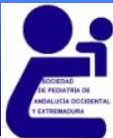 PROTECCIÓN DE DATOSDe conformidad con lo establecido en el Art. 5 de la Ley Orgánica 15/1999 de diciembre de Protección de Datos de Carácter Personal, por el que se regula el derecho de información en la recogida de datos le informamos de los siguientes extremos:-      Los datos de carácter personal que nos ha suministrado en esta y otras comunicaciones mantenidas con usted serán objeto de tratamiento en los ficheros responsabilidad de la SOCIEDAD DE PEDIATRIA DE ANDALUCIA OCCIDENTAL Y EXTREMADURA (SPAOYEX)-      La finalidad del tratamiento es la de gestionar de forma adecuada la prestación del servicio que nos ha requerido. Asimismo, estos datos no serán cedidos a terceros, salvo las cesiones legalmente permitidas.-      Los datos solicitados a través de esta y otras comunicaciones son de suministro obligatorio para la prestación del servicio. Estos son adecuados, pertinentes y no excesivos.-      Su negativa a suministrar los datos solicitados implica la imposibilidad prestarle el servicio.-      Asimismo, le informamos de la posibilidad de ejercitar los correspondientes derechos de acceso, rectificación, cancelación y oposición de conformidad con lo establecido en la Ley 15/1999 ante la SPAOYEX como responsable del fichero. Los derechos mencionados los puede ejercitar a través de los siguientes medios: secfertariacmteejecutivospaoyex@gmail.comCONFIDENCIALIDAD 
 La información que pueda contener este mensaje, así como su(s) archivo(s) adjunto(s) es totalmente confidencial y va dirigida única y exclusivamente a su destinatario. Si usted lee este mensaje y no es el destinatario señalado, o la persona responsable de entregar el mensaje al destinatario, o ha recibido esta comunicación por error, le recordamos que está prohibida, y puede ser ilegal, cualquier divulgación, distribución o reproducción de esta comunicación, y le rogamos que nos lo notifique inmediatamente y nos devuelva el mensaje original a la dirección arriba mencionada. Gracias.Virus: Se han tomado las medidas pertinentes para asegurar que este mensaje y sus ficheros adjuntos estén libres de virus. No obstante, recomendamos encarecidamente que el receptor del mismo proceda igualmente a utilizar los medios necesarios para asegurarse de la inexistencia de virus y/o código malicioso alguno.						Fdo. 							DNI